Муниципальное казенное общеобразовательное учреждение 
«Колыванская средняя общеобразовательная школа»                                                           «Утверждаю»:                                                               Приказ № 54  от 05.08.2023г.Директор МКОУ «Колыванская СОШ» 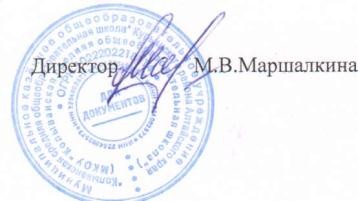 План работы МКОУ «Колыванская средняя общеобразовательная школа»по профилактике детского дорожно-транспортноготравматизма на 2023 – 2024 учебный годс. Колывань2023 годЦель работы педагогического коллектива школы в 2023-2024 учебном году:Создание условий для формирования у детей сознательного и ответственного отношения к личной безопасности и безопасности окружающих, готовности к эффективным, обоснованным действиям, творческой, самостоятельной деятельности в любой дорожной ситуации; формирование навыков адекватного реагирования в динамичном, быстро меняющемся мире глобальной автомобилизации.Задачи:Продолжать знакомить детей с правилами дорожного движения, учить детей выполнению правил, знанию дорожных знаков, разметки, сигналов регулировщика, быть ответственным на дорогах города;Особое внимание в работе с детьми уделять моделированию ситуаций в целях усвоения и закрепления получаемых знаний;Формировать у детей уважительное отношения к «Закону дороги», осознания и необходимого выполнения требований правил дорожного движения, вырабатывать стереотипы безопасного поведения;Формировать умения оказания первой помощи пострадавшим при дорожно-транспортном происшествии;Формировать стремление к занятиям спортом и здоровому образу жизни, активной жизненной позиции;Развивать волонтёрское движение в школе и активно вовлекать родителей и педагогов в воспитательный процесс.Развитие оснащенности образовательного процесса (создание базы видеороликов, обучающих фильмов, методических разработок уроков и бесед, анкет и опросников, компьютерных и дидактических игр, плакатов, пособий).План работы школыпо профилактике детского дорожно-транспортноготравматизма на 2023 - 2024 учебный годИсп. Травкова И.А.,ответственная за воспитательную работу школыНаправление Мероприятия Сроки Ответственный Работа с обучающимисяМесячники безопасности (классные часы, тематические беседы с учащимися по профилактике детского дорожно-транспортного травматизма, профилактические акции (1-11 класс)в течение года (по графику – май, апрель)классные руководителиРабота с обучающимисяПроведение Уроков безопасности с обучающимися (1-11 кл)в течение годаклассные руководители,
учитель ОБЖРабота с обучающимисяУчастие в школьных и районных акциях по профилактике детского дорожно-транспортного травматизма (1-11 кл)в течение годаучитель ОБЖРабота с обучающимисяМоделирование дорожных ситуаций в целях усвоения и закрепления получаемых знаний (1-11 кл)в течение годаучитель ОБЖРабота с обучающимисяПроведение профилактических бесед с учащимися о правилах дорожного движения в канун каникул «У ПДД каникул нет» (1-11 кл)перед каникуламиклассные  руководителиРабота с обучающимисяПросмотр видеофильмов и роликов по профилактике детского дорожно-транспортного травматизма (1-11 кл)в течение годаклассные  руководителиРабота с обучающимисяПроведение конкурса рисунков, листовок и плакатов «Мы за порядок на улицах!», «Стоп ДТП» (1-4 кл)март учителя начальных классовРабота с обучающимисяЭкскурсии учащихся к проезжей части, на перекресток для изучения вопросов безопасности (1-11 кл)в течение годаклассные  руководители,
зам. директора по ВРРабота с обучающимисяИгры: «Азбука дороги», «Дорожное движение», «Мы спешим в школу», «Безопасное колесо(1-11 кл)сентябрь, майклассные  руководители,

зам. директора по ВРРабота с обучающимисяЕжедневное проведение учителями на последнем уроке бесед-напоминаний о соблюдении Правил дорожного движения, обращение внимания детей на погодные условия (1-11 кл)в течение годаучителя-предметникиРабота с обучающимисяБеседы учащихся с инспектором ГИБДД о профилактике дорожно-транспортного травматизма (1-11 класс) в ходе профилактических мероприятий в течение годаинспектор ГИБДДРабота с обучающимисяОформление профилактических уголков и стендов в холлах школыв течение годазам.директора по ВРРабота с обучающимисяОрганизация мероприятий Дня памяти жертв ДТП (линейка, флешмоб) (1-11 кл)ноябрьзам. директора по ВРМетодическая работаОбсуждение и утверждение плана работы по профилактике детского дорожно-транспортного травматизмасентябрьзам. директора по ВРМетодическая работаПроведение инструктажей с учителями начальных классов и классными руководителями:о методике обучения учащихся Правилам дорожного движения;о формах внеклассной работы по профилактике детского травматизма;изучение методических рекомендаций по обеспечению благополучной и безопасной перевозке организованных групп детей автомобильным транспортом;о безопасности во время каникул.в течение годазам. директора по ВР, ответственный за безопасностьМетодическая работаПланирование работы по предупреждению детского транспортного травматизма в общешкольных планах и в планах классных руководителейв течение годаклассные  руководители
Работа с родителямиТематические собрания «Школа – территория безопасности», «Предупредить – значит спасти»в течение годаклассные  руководителиРабота с родителямиДоведение до сведения родителей каждого случая нарушения детьми Правил дорожного движения, обсуждение и планирование профилактических мероприятийпосле каждого нарушенияклассные  руководителиМониторинг обученности школьников знаний ПДД и навыков безопасного поведения на дорогеПроведение олимпиады для учащихся младших классов «ПДД-йка»январьклассные  руководителиМониторинг обученности школьников знаний ПДД и навыков безопасного поведения на дорогеТестирование обучающихся на знание знаков, правил дорожного движения (пешеход, водитель, пассажир), ситуации-ловушки для учащихся 1-11 классовв начале и в конце учебного годаучитель ОБЖМониторинг обученности школьников знаний ПДД и навыков безопасного поведения на дорогеПроведение олимпиады учащихся старших классов «Знатоки ПДД»мартклассные  руководителиСотрудничество с ГИБДДПривлечение к проведению мероприятий по предупреждению детского дорожно-транспортного травматизма работников ГИБДДв течение годазам. директора по ВР